GraphsWhat is a Graph? Informal definition: A graph is a mathematical abstraction used to represent "connectivity information". A graph consists of vertices and edges that connect them, e.g., 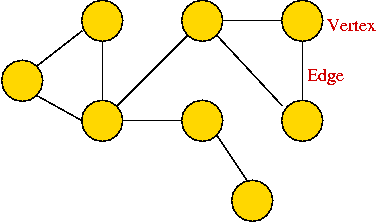 It shouldn't be confused with the "bar-chart" or "curve" type of graph. Formally: A graph G = (V, E) is: a set of vertices V and a set of edges E = { (u, v): u and v are vertices }. Two types of graphs: Undirected graphs: the edges have no direction. Directed graphs: the edges have direction. Example: undirected graph 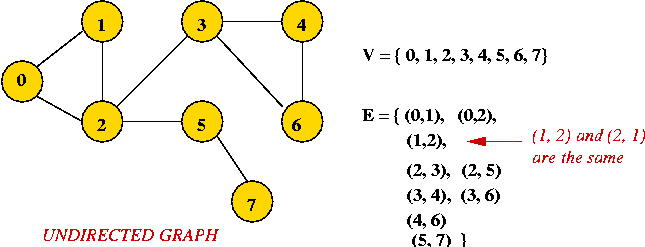 Edges have no direction. If an edge connects vertices 1 and 2, either convention can be used: No duplication: only one of (1, 2) or (2, 1) is allowed in E. Full duplication: both (1, 2) and (2, 1) should be in E. Example: directed graph 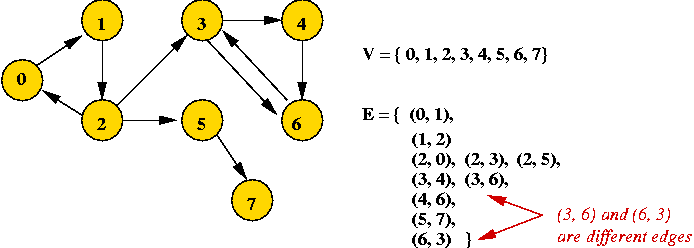 Edges have direction (shown by arrows). The edge (3, 6) is not the same as the edge (6, 3) (both exist above). Depicting a graph: The picture with circles (vertices) and lines (edges) is only a depiction 
=> a graph is purely a mathematical abstraction. Vertex labels: Can use letters, numbers or anything else. Convention: use integers starting from 0. 
=> useful in programming, e.g. degree[i] = degree of vertex i. Edges can be drawn "straight" or "curved". The geometry of drawing has no particular meaning: 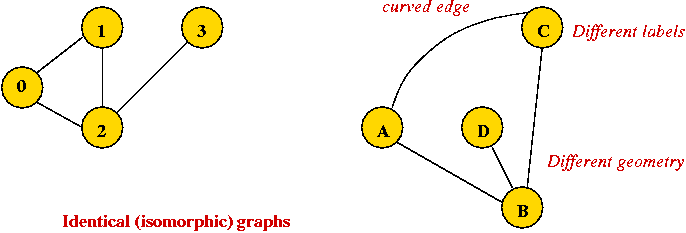 Graph conventions: What's allowed (but unusual) in graphs: Self-loops (occasionally used). Multiple edges between a pair of vertices (rare). Disconnected pieces (frequent in some applications). Example: 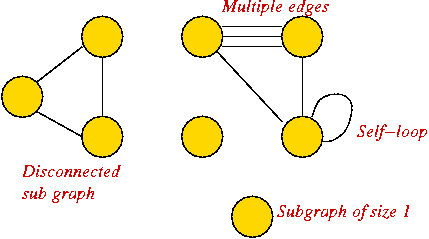 What's not (conventionally) allowed: Mixing undirected and directed edges. Re-using labels in vertices. Bidirectional arrows. Most common: No multiple edges. No self-loops. Other terms used: Vertices: nodes, terminals, endpoints. Edges: links, arcs. Definitions: Degrees: Undirected graph: the degree of a vertex is the number of edges incident to it. Directed graph: the out-degree is the number of (directed) edges leading out, and the in-degree is the number of (directed) edges terminating at the vertex. Neighbors: Two vertices are neighbors (or are adjacent) if there's an edge between them. Two edges are neighbors (or are adjacent) if they share a vertex as an endpoint. Paths: Undirected: a sequence of vertices in which successive vertices are adjacent. Directed: a sequence of vertices in which every pair of successive vertices has this property: there's a directed edge from the first to the second. A simple path does not repeat any vertices (and therefore edges) in the sequence. A cycle is a simple path with the same vertex as the first and last vertex in the sequence. Connectivity: Undirected: Two vertices are connected if there is a path that includes them. Directed: Two vertices are strongly-connected if there is a (directed) path from one to the other. Components: A subgraph is a subset of vertices together with the edges from the original graph that connects vertices in the subset. Undirected: A connected component is a subgraph in which every pair of vertices is connected. Directed: A strongly-connected component is a subgraph in which every pair of vertices is strongly-connected. A maximal component is a connected component that is not a proper subset of another connected component. Digraph: another name for a directed graph. Example: 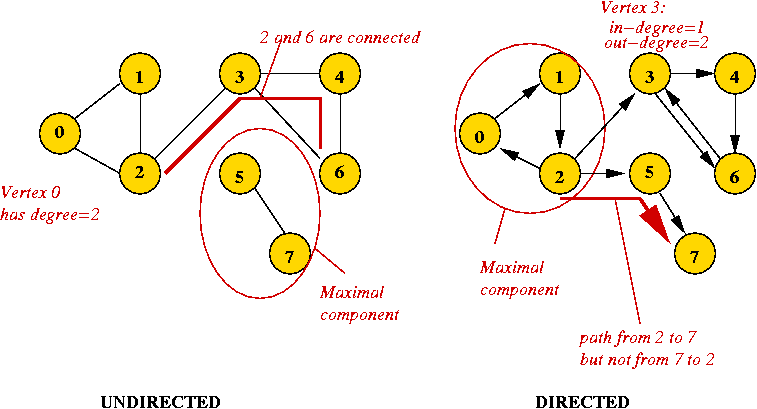 More definitions: Euler tour: A cycle that traverses all edges exactly once (but may repeat vertices). 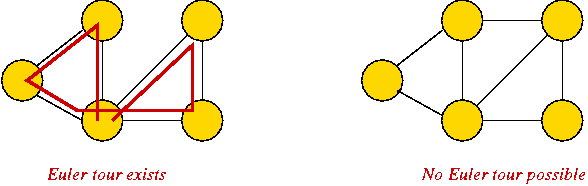 Known result: Euler tour exists if and only if all vertices have even degree. Hamiltonian tour: A cycle that traverses all vertices exactly once. 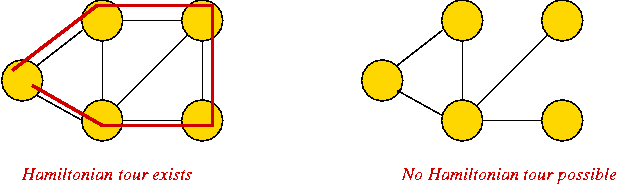 Known result: testing existence of a Hamiltonian tour is (very) difficult. Euler path: A path that traverses all edges exactly once. Hamiltonian path: A path that traverses all vertices exactly once. Trees: A tree is a connected graph with no cycles. A spanning tree of a graph is a connected subgraph that is a tree. 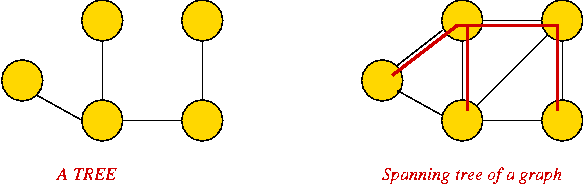 Weighted graphs: Sometimes, we include a "weight" (number) with each edge. Weight can signify length (for a geometric application) or "importance". Example: 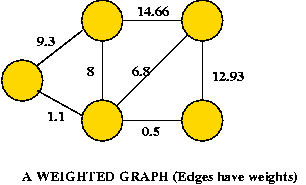 Graph Data Structures First, an idea that doesn't work: We have already represented trees (like binary trees) with node instances and pointers between instances. Idea: use a node instance for each vertex, and a pointer from one vertex to another if an edge exists between them. The two fundamental data structures: Adjacency matrix. Key idea: use a 2D matrix. Row i has "neighbor" information about vertex i. Undirected: adjMatrix[i][j] = 1 if and only if there's an edge between vertices i and j. 
adjMatrix[i][j] = 0 otherwise. Directed: adjMatrix[i][j] = 1 if and only if there's an edge from i to j. 
adjMatrix[i][j] = 0 otherwise. Example: undirected 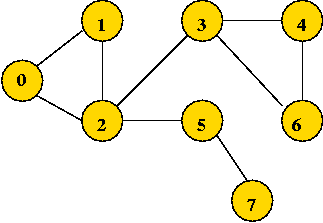       0 1 1 0 0 0 0 0      1 0 1 0 0 0 0 0      1 1 0 1 0 1 0 0      0 0 1 0 1 0 1 0      0 0 0 1 0 0 1 0       0 0 1 0 0 0 1 1      0 0 0 1 1 0 0 0      0 0 0 0 0 1 0 0Note: adjMatrix[i][j] == adjMatrix[j][i] (convention for undirected graphs). Example: directed 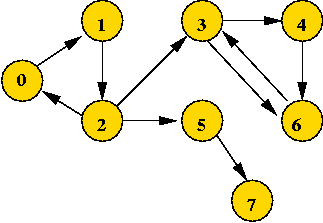       0 1 0 0 0 0 0 0      0 0 1 0 0 0 0 0      1 0 0 1 0 1 0 0      0 0 0 0 1 0 1 0      0 0 0 0 0 0 1 0       0 0 1 0 0 0 0 1      0 0 0 1 0 0 0 0      0 0 0 0 0 0 0 0Adjacency list. Key idea: use an array of vertex-lists. Each vertex list is a list of neighbors. Example: undirected 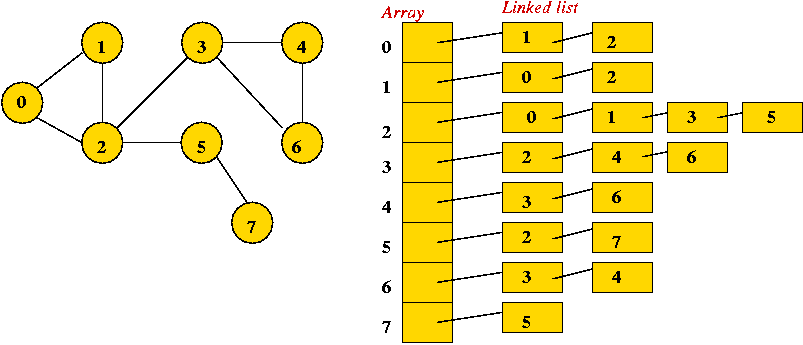 Example: directed 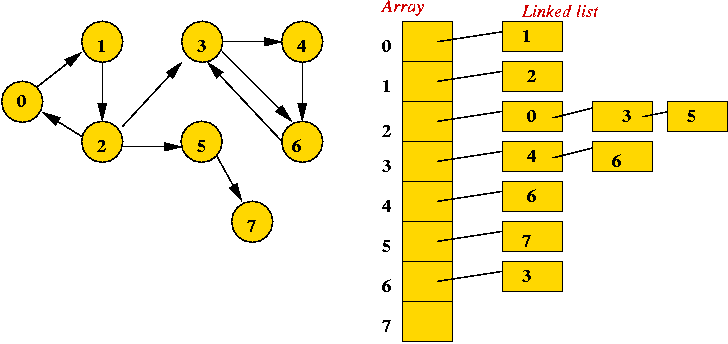 Convention: in each list, keep vertices in order of insertion 
=> add to rear of list Both representations allow complete construction of the graph. Advantages of matrix: Simple to program. Some matrix operations (multiplication) are useful in some applications (connectivity). Efficient for dense (lots of edges) graphs. Advantages of adjacency list: Less storage for sparse (few edges) graphs. Easy to store additional information in the data structure. 
(e.g., vertex degree, edge weight) Breadth-First Search About graph search: "Searching" here means "exploring" a particular graph. Searching will help reveal properties of the graph 
e.g., is the graph connected? Usually, the input is: vertex set and edges (in no particular order). Key ideas in breadth-first search: (undirected) Mark all vertices as "unvisited". Initialize a queue (to empty). Find an unvisited vertex and apply breadth-first search to it. In breadth-first search, add the vertex's neighbors to the queue. Repeat: extract a vertex from the queue, and add its "unvisited" neighbors to the queue. Example: Initially, place vertex 0 in the queue. 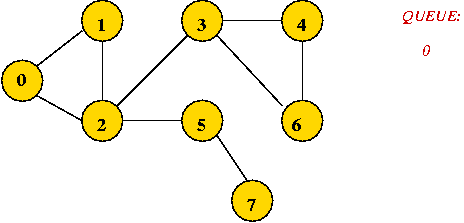 Dequeue 0 
=> mark it as visited, and add its unvisited neighbors to queue: 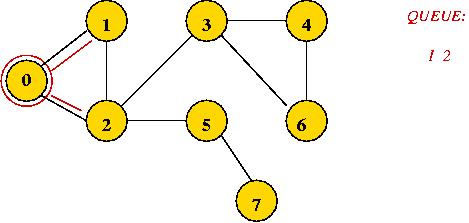 Dequeue 1 
=> mark it as visited, and add its unvisited neighbors to queue: 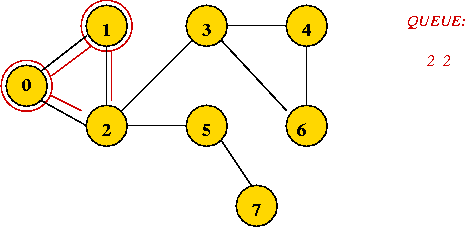 Dequeue 2 
=> mark it as visited, and add its unvisited neighbors to queue: 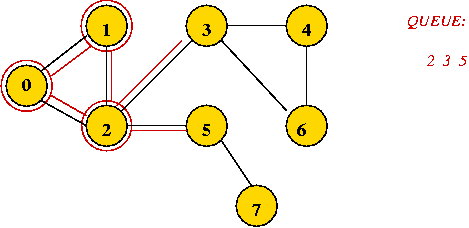 Dequeue 2 
=> it's already visited, so ignore. Continuing ... 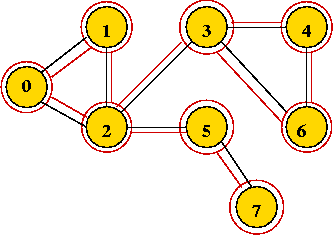 Breadth-first search tree, and visit order: 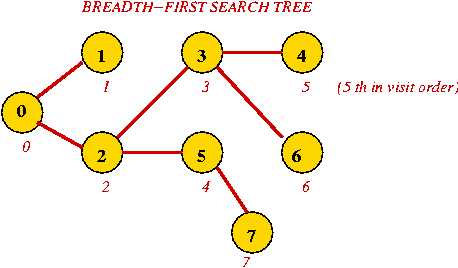 Exploring an edge: examining an unvisited neighbor. If an unvisited neighbor gets on the queue for the first time, the edge is called a "tree edge". Putting the tree edges and all vertices together results in: the breadth-first search tree. For a particular graph and its implementation, the tree produced is unique. However, starting from another vertex will result in another tree, that may be just as useful. Searching an unconnected graph: The connected components are explored in order: Example: 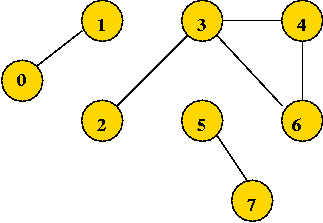 The tree, and visit order: 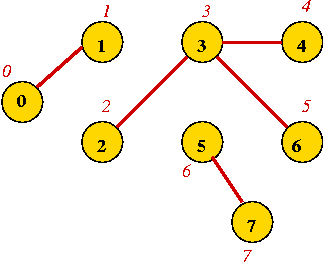 Applications: Connectivity: Breadth-first search identifies connected components. However, depth-first search is preferred (required for directed graphs). Shortest paths: A path between two vertices in the tree is the shortest path in the graph. Optimization algorithms: Various problems result in "graph search space". BFS together with "exploration rules" is often used to search for solutions (e.g., branch-and-bound exploration). Note: BFS works on a weighted graph by ignoring the weights and only using connectivity information (i.e., is there an edge or not?). Depth-First Search on Undirected Graphs Key ideas: Mark all vertices as "unvisited". Visit first vertex. Recursively visit its "unvisited" neighbors. Example: Start with vertex 0 and mark it visited. 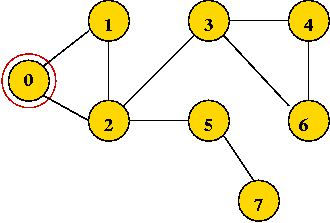 Visit the first neighbor 1, mark it visited. 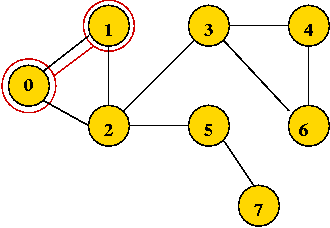 Explore 1's first neighbor, 2. 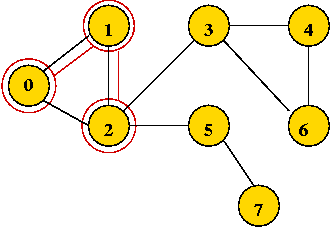 Continuing until all vertices are visited ... 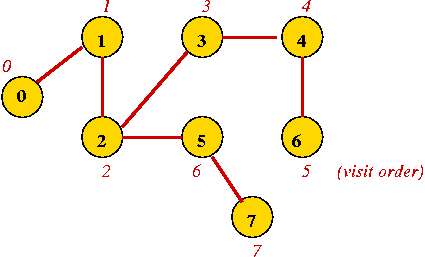 Vertices are marked in order of visit. An edge to an unvisited neighbor that gets visited next is in the depth-first search tree. Completion order: In breadth-first search, once a vertex is processed, it is never processed again. In depth-first, we also encounter a vertex after returning from the recursive call. 
=> we can record a completion order. 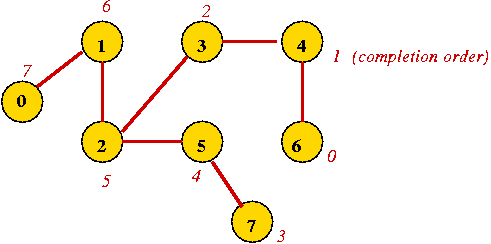 Depth-First Search in Directed Graphs Key ideas: A straightforward depth-first search is similar to the undirected version 
=> only explore edges going outward from a vertex in a directed graph. In addition to "back" and "down" edges, it is useful to identify "cross" edges. Example: Consider: (slightly different from previous example) 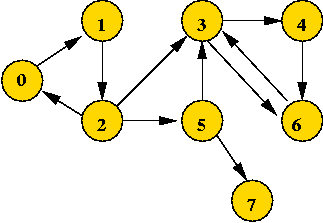 Applying DFS gives: 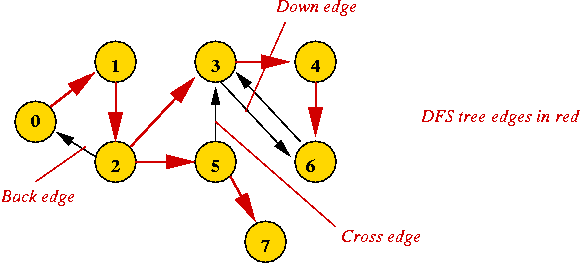 